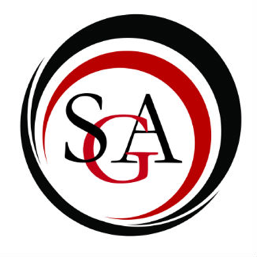 Call to order: 6:05Roll Call: Ally, Jack, Alayah, Deacon, Aaron, Anna, Cuong, Dr. McEvoy, Deacon, Cordasia, Isabella, Jenna, Paige, Lauren G, Brittany, Oakley, Nautica, Mayson, Jennifer, Faith, Jon, Daniel, Saramae, Kennedy Approval So move: AaronSecond: Deacon  PassesOfficer ReportsPresident: Thank you to Cordasia, Jack, Deacon, Cuong and Aaron fro attend the board of student governors meetings Spring Fling is one month away, Artist to be announced soonParty with Mary Thursday, Sign up to help for an hour every hour served puts you in the raffle again for the vip tickets  Vice President: Seniors: check emails for commencement informationCaps and gowns are available April 10th  Treasurer: COF Balance:  $17,00SGA Balance: 28,265.99Budgets due Sunday at midnight, email Deacon with completed sheetsDetailed budget sheet and budget spread sheet found on the Mansfield website All other directions found with the worksheets Parliamentarian: Bylaw amendment and application review to come in new bussniess PR Director: No report Secretary: No report Director of Technology: Thank you all for being here Committee ReportsUniversity Committee Reports:University Senate:Last meeting for only Mansfield as university senateStudent showcase is coming up, submit your work if you are interested in presenting it. you do need a faculty approval.Deadline is April Nominate people for the student leadership awards! Form is in your emails. Further explanation of Elliot being torn down  Academic Affairs Committee: N/ALibrary Advisory:N/AStudent Affairs and Admissions Committee:N/AAdministrative Affairs and Elections:N/ACCSI:                                           1. Meeting Friday Tech Committee:N/AFYENo report PR Committee Meeting Friday at 2:30 in the SGA Officer House of RepresentativesACDA: Nominations for E-Board Possessions tomorrow Mayor of Mansfield will be presenting on the university and the towns ties BSU:No Report CarontawanYearbook photos are going great, if interested get your photo taken ENACTUSN/AGeoscience Club:Penn’s cave trip got postponed to Saturday April 15th. Sign ups are out now, first 13 people are able to go! Might not be able to do the wildlife tour while we're there.IFC: Blood Drive April 13th. Sign up table will be in lower the week before. The roast went well.FHPRecently sold flowers, earned over $600 for American cancer society Recently received T-shirts for outreach events Members presenting research at a conference this weekend MU Cheer TeamN/AMUSVO Discussed Budget Panhellenic CouncilApril 11th paint and sip for all sororities PCMEA:Officer position nominations this week Political Science Club No report  ROTORACTStaring a project next weekSelling bracelets for 7 and bags for 15 from artists in Guatemala, all profits go back to them SAAC:N/ASAGA:They are halfway through our process of elections and will be voting next week!Steadman Studios April 30th for mountiestock, brining in bands Student Dietetic Assoc. No report WNTE:Nominations for e-board held today, finishing up budget discussions Old BusinessN/ANew BusinessAaron: motion to hear representative application for bowling club  Second Daniel Dore GilyardMove to vote: Ally So moved: Daniel Second: Mayson Passes Deacon: motion to approve funding for campus egg huntSecond: Anna$70 for eggs for to hide around campus that everyone can search for on their own time Jenna: Motion to amend to add $15 for kinder eggs to also hideSecond: Cuong Ally: move to vote on the amendment Amendment passes Ally: move to vote on the budget Passes Aaron: Motion to discuss by-law amendment Second: JennaNominations will now be held 3 weeks prior to the final meeting New E-board will run the May 2nd meeting Aaron: move to table this to next meeting Second: Cuong PassesSenator CommentsN/A Faculty Representative (Dr. McEvoy) No report Advisor N/AAnnouncementsContact Ally or the person currently in the position if you are interested in running for E-Board Public Q & AN/AAdjournment So move: AaronSecond: Jenna Passes at 6:56